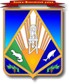 МУНИЦИПАЛЬНОЕ ОБРАЗОВАНИЕХАНТЫ-МАНСИЙСКИЙ РАЙОНХанты-Мансийский автономный округ – ЮграАДМИНИСТРАЦИЯ ХАНТЫ-МАНСИЙСКОГО РАЙОНАП О С Т А Н О В Л Е Н И Еот 30.09.2013        				                                                      № 243г. Ханты-МансийскОб утверждении  муниципальной программы «Развитие спорта и туризма на территории Ханты-Мансийского района на 2014 – 2016 годы»	В целях исполнения постановления администрации Ханты-Мансийского района от 09 августа 2013 года № 199 «О программах Ханты-Мансийского района»: 	1. Утвердить муниципальную программу Ханты-Мансийского района «Развитие спорта и туризма на территории Ханты-Мансийского района                       на 2014 – 2016 годы» согласно приложению.		2. Признать утратившими силу постановления администрации Ханты-Мансийского района:  		от 14 октября 2010 года № 165 «Об   утверждении   муниципальной   долгосрочной целевой программы Ханты-Мансийского района «Комплексное развитие спорта и туризма на территории Ханты-Мансийского района                      на 2011 – 2013 годы и на плановый период до 2015 годы»; 		от 08 августа 2011 года № 137 «О внесении изменений в постановление администрации Ханты-Мансийского района от 14 октября 2010 года № 165»;		от 30 сентября 2011 года № 177 «О внесении изменений в постановление администрации Ханты-Мансийского района от 14 октября 2010 года № 165»;		от 26 декабря 2011 года № 259 «О внесении изменений в постановление администрации Ханты-Мансийского района от 14 октября 2010 года № 165»;		от 05 июня 2012 года № 129 «О внесении изменений в постановление администрации Ханты-Мансийского района от 14 октября 2010 года № 165»;		от 05 октября 2012 года № 240 «О внесении изменений в постановление администрации Ханты-Мансийского района от 14 октября 2010 года № 165»;		от 03 декабря 2012 года № 283 «О внесении изменений в постановление администрации Ханты-Мансийского района от 14 октября 2010 года № 165»;		от 29 декабря 2012 года № 317 «О внесении изменений в постановление администрации Ханты-Мансийского района от 14 октября 2010 года № 165»;		от 03 июня 2013 года № 132 «О внесении изменений в постановление администрации Ханты-Мансийского района от 14 октября 2010 года № 165»,               «Об утверждении муниципальной долгосрочной целевой программы «Комплексное развитие спорта и туризма на территории Ханты-Мансийского района  на 2011 – 2013 годы и на плановый период до 2015 года»;		от 11 июля 2013 года № 168 «О внесении изменений в постановление администрации Ханты-Мансийского района от 14 октября 2010 года № 165                     «Об утверждении муниципальной долгосрочной целевой программы «Комплексное развитие спорта и туризма на территории Ханты-Мансийского района  на 2011 – 2013 годы и на плановый период до 2015 года»;		от 29 июля 2013 года № 184 «О внесении изменений в постановление администрации Ханты-Мансийского района от 14 октября 2010 года № 165                  «Об утверждении муниципальной долгосрочной целевой программы «Комплексное развитие спорта и туризма на территории Ханты-Мансийского района  на 2011 – 2013 годы и на плановый период до 2015 года».	3. Настоящее постановление вступает в силу после его официального опубликования (обнародования), но не ранее 01 января 2014 года.     		4. Настоящее постановление опубликовать в газете «Наш район»                         и разместить  на официальном сайте администрации Ханты-Мансийского района.      	5. Контроль за выполнением постановления возложить на  заместителя главы администрации района по социальным вопросам.Глава администрацииХанты-Мансийского района                                                                В.Г.УсмановПриложение к постановлению администрацииХанты-Мансийского районаот 30.09.2013  № 2431. Паспорт программы «Развитие  спорта и туризма                                                 на территории Ханты-Мансийского района на 2014 – 2016 годы»2. Характеристика проблемы, на решение которой направлена муниципальная программаПри разработке муниципальной программы «Развитие спорта                            и туризма на территории Ханты-Мансийского района на 2014 – 2016 годы» учтены проблемы развития физической культуры, спорта и туризма в Ханты-Мансийском районе.В первую очередь имеется насущная потребность в оснащении  спортивных сооружений в соответствии с требованиями комплексной безопасности, а также приведение материально-технической базы                             в соответствии с современными требованиями. На территории Ханты-Мансийского района функционирует 59 спортивных сооружений.  Из общего количества спортивных сооружений основная доля учреждений                               (80 процентов), на базе которых организована физкультурно-оздоровительная деятельность с населением, приходится на образовательные учреждения района. В районе функционирует один специализированный спортивный объект – ФСК в п. Горноправдинске.В настоящее время физической культурой и спортом в районе занимается 3508 человек, что составляет  17,44 процента  от общей численности населения, что ниже среднеокружного показателя на 5 процентов (22,02% – по округу). По данному показателю Ханты-Мансийский район занимает 20 место из 22 муниципальных образований автономного округа.Данная ситуация, в первую очередь, обусловлена низкой обеспеченностью тренерско-преподавательским составом. Физкультурно- оздоровительную и спортивную работу с различными слоями населения                  в Ханты-Мансийском районе организуют 75 специалистов, из них                              18 – тренерско-преподавательского состава, что составляет  32 процента                 от норматива, установленного в Российской Федерации, и ниже среднеокружного показателя на 15 процентов  (41,44% – по округу).               По данному показателю Ханты-Мансийский район занимает предпоследнее место среди муниципальных образований Ханты-Мансийского автономного округа – Югры. Недостаточно развит комплекс мер по пропаганде физической культуры и спорта, как важнейшей составляющей здорового образа жизни, включающий в себя:определение приоритетных направлений пропаганды физической культуры, спорта и здорового образа жизни;поддержку проектов по развитию физической культуры и спорта                    в средствах массовой информации;оказание информационной поддержки населению в организации занятий физической культурой и спортом.Кроме того, бюджетное финансирование не обеспечивает в полной мере как потребности развития спорта для всех, так и спорта высших достижений. Показатель «расходы на физическую культуру и спорт в расчете на одного жителя» в районе колеблется  от 0,3 до 0,5 процента от общего бюджета района, в среднем же по округу он составляет 3,2 процента. По данным ежегодного статистического отчета по форме I-ФК «Сведения о физической культуре и спорту» (приказ Росстата от 23.10.2012                  № 562 «Об утверждении статистического инструментария для организации Минспортом России федерального статистического наблюдения                              за деятельностью учреждений по физической культуре и спорту»)                       на территории района учреждениями не оказываются платные услуги                        в области физической культуры и спорта, предпринимательская деятельность в данной сфере не развита.       	Анализ уровня туристской деятельности показал, что возможности спортивно-оздоровительного туризма в общей структуре хозяйства,  экономики и социальной жизни Ханты-Мансийского района остаются                                        не востребованными. Необходимо формирование объектов и услуг туристской индустрии района, которые, на данный момент, отсутствуют.                                      	Выполнение мероприятий муниципальной программы позволит обеспечить реализацию целей в сфере физической культуры и спорта                   на долгосрочный период, будет способствовать повышению экономической рентабельности этой сферы, раскрытию ее социального потенциала. Важным моментом Программы  станет расширение спектра предоставляемых услуг для всех категорий граждан Ханты-Мансийского района. При этом за счет непрерывно действующей системы мониторинга                   и оценки ситуации, мероприятия по реализации Программы могут дополняться, уточняться и совершенствоваться по мере изменения                социально-политического и экономического положения Ханты-Мансийского района. 3. Основные цели и задачи Программы, оценка ожидаемой эффективности Программы	  Цели и задачи Программы приведены в паспорте Программы.Система показателей, характеризующих результаты реализации Программы, указана в приложении 1 к Программе.4. Программные мероприятия  Достижение     поставленных    целей     и    решение     задач     Программы предполагается путем выполнения комплекса программных мероприятий (приложение 2 к Программе).5. Обоснование ресурсного обеспечения  ПрограммыСроки реализации Программы: 2014 – 2016 годы.Этапы ее реализации:	I этап –   2014 год; 	II этап –  2015 год;	III этап – 2016 год.6. Механизм реализации Программы	Для достижения поставленных целей и решения задач Программы определен организационно-правовой механизм, предусматривающий взаимодействие между заказчиком, координатором и исполнителями.	Заказчиком и разработчиком Программы является комитет по культуре, молодежной политике, физкультуре и спорту.        	Реализация Программы  представляет  собой скоординированные               по срокам и направлениям действия исполнителей конкретных мероприятий, субъектов финансового планирования и будет осуществляться путем заключения муниципальных контрактов (договоров), направленных                    на реализацию конкретных мероприятий, в соответствии                                             с законодательством Российской Федерации, передачи денежных средств сельским поселениям Ханты-Мансийского района в рамках заключенных соглашений, а также предоставления субсидий на иные цели подведомственным исполнителям Программы учреждениям.        	Система управления реализацией Программы предполагает локальное нормативное  закрепление ответственности за выполнение мероприятий                  за специалистами – главными распорядителями бюджетных средств.	Общее управление: координацию работ, текущее управление                          и контроль за исполнением Программы осуществляет комитет по культуре, молодежной политике, физкультуре и спорту под руководством председателя:	разрабатывает  в  пределах  своих   полномочий   проекты   нормативных правовых актов, необходимых для выполнения Программы;	вправе передать муниципальным заказчикам и (или) исполнителям Программы в соответствии с действующим законодательством реализацию отдельных мероприятий Программы;	осуществляет  координацию  деятельности   муниципальных   заказчиков по реализации программных мероприятий;	осуществляет контроль и несет ответственность за своевременную                и качественную реализацию Программы, осуществляет управление, обеспечивает эффективное использование средств, выделяемых                                на ее реализацию;	организует размещение в средствах массовой информации и сети Интернет освещение хода реализации Программы.	Информация о ходе реализации Программы ежеквартально, ежегодно предоставляется в уполномоченный орган в порядке, установленном администрацией района.Приложение 1 к  Программе Система показателей, характеризующих результаты                              реализации Программы Приложение 2 к  Программе Основные программные  мероприятияНаименование Программы «Развитие  спорта и туризма на территории Ханты-Мансийского района на 2014 – 2016 годы» (далее – Программа) Правовое обоснование   для разработки ПрограммыФедеральный закон Российской Федерации                                  от 04  декабря 2007 года № 329-ФЗ «О физической культуре и спорте в Российской Федерации»;распоряжение Правительства Российской Федерации                  от 20 марта 2013 года № 402-р  «Об утверждении государственной  программы Российской Федерации «Развитие физической культуры и спорта»;распоряжение Правительства Ханты-Мансийского автономного округа – Югры от 22 марта 2013 года                    № 101-рп «О стратегии социально-экономического развития Ханты-Мансийского автономного округа – Югры до 2020 года и на период до 2030 года»  Разработчик ПрограммыКомитет по культуре, молодежной политике, физкультуре и спорту администрации Ханты-Мансийского района (далее – комитет по культуре, молодежной политике, физкультуре и спорту)Муниципальный заказчик – координатор Программыкомитет по культуре, молодежной политике, физкультуре и спортуИсполнители Программы  комитет  по  культуре,  молодежной  политике, физкультуре и спорту;  департамент строительства, архитектуры и жилищно-коммунального хозяйства администрации района (далее – департамент строительства, архитектуры и ЖКХ);  муниципальное казенное учреждение «Управление капитального строительства и ремонта» (далее – МКУ «Управление капитального строительства и ремонта»;  комитет по образованию администрации Ханты-Мансийского района (далее – комитет по образованию);  администрации сельских поселенийОсновные цели и задачи Программыосновные цели:1. Создание  условий,  ориентирующих  граждан                            на здоровый образ жизни, в том числе на занятия физической культурой и спортом, увеличение количества жителей района,  занимающихся физической культурой             и спортом. 2. Создание  условий  для  повышения   спортивного мастерства среди различных групп населения Ханты- Мансийского района.Задачи:1. Формирование мотивации к занятиям физической культурой и спортом, выявление лучших спортсменов                 и команд, повышение профессионального мастерства кадрового состава, пропаганда здорового образа жизни.2. Развитие спортивной и туристической инфраструктуры, обеспечение комплексной безопасности и комфортных условий на спортивных сооружениях районаСроки  реализации Программы2014 – 2016 годы; этапы реализации Программы: I этап – 2014 год, II этап – 2015 год, III этап – 2016 годОбъемы                    и источники финансированияобщий объем финансирования Программы составляет  262 141тыс. 300  рублей, в том числе:2014 год – 252 316 тыс. 0  рублей;2015 год – 4 925 тыс. 300 рублей;2016 год – 4 900 тыс. 0 рублей;в том числе:238 751 тыс. 0 рублей – окружной бюджет (2014 год – 238 751 тыс. 0 рублей; 2015 год – 0 тыс. 0 рублей; 2016 год – 0 тыс. 0 рублей);23 390  тыс. 300 рублей – бюджет района (2014 год – 13 565 тыс. 0 рублей; 2015 год – 4 925 тыс. 300 рублей; 2016 год – 4 900  тыс. 0 рублей)Ожидаемые конечные результаты реализации ПрограммыУдельный вес населения, систематически занимающегося физической культурой и спортом,                       от общей  численности проживающих в районе (человек), до 30 процентов.2. Обеспеченность  тренерско-преподавательским составом от норматива, установленного в РФ (%),                      до 35,67 процента.3. Единовременная пропускная   способность спортивных сооружений от общей суммы спортивных сооружений (%) – до 41 процента.4. Удельный вес спортсменов, имеющих спортивные разряды, от численности населения, систематически занимающегося физической культурой и спортом (%),            до 2  процентов.5. Объем средств от предпринимательской и иной приносящей доход деятельности муниципальных    учреждений физической культуры и спорта (тыс. руб.                   на 10 000 населения) – до 1 процента.6.  Увеличение количества туристических маршрутов (ед.) до 4.7. Удовлетворенность   населения   качеством предоставляемых услуг в сфере физической культуры                    и спорта (% от числа опрошенных) – до 70  процентов№п/пНаименование показателей результатов/единица измеренияБазовый показатель на начало реализации ПрограммыЗначение показателя               по годамЗначение показателя               по годамЗначение показателя               по годамЦелевое значение показателя             на момент окончания действия Программы№п/пНаименование показателей результатов/единица измеренияБазовый показатель на начало реализации Программы2014 год2015 год2016 год1. Показатели непосредственных результатов1. Показатели непосредственных результатов1. Показатели непосредственных результатов1. Показатели непосредственных результатов1. Показатели непосредственных результатов1. Показатели непосредственных результатов1. Показатели непосредственных результатов1.Количество организованных районных мероприятий, единиц4172022221.1.В области физической культуры и спорта, единиц2661718181.2.В области туризма, единиц1513442.Число участников районных мероприятий, человек:1550430100010801 0802.1.Физкультура и спорт9003509009509502.2.Туризм650801001301303.Количество всероссийских     и окружных мероприятий,             в которых приняли участие представители Ханты-Мансийского района, единиц2491218183.1.Физкультура и спорт1881014143.2.Туризм612444.Количество победителей (лауреатов, дипломантов, призеров и др.) всероссийских и окружных мероприятий, человек1571115154.1.Физкультура и спорт1371013134.2.Туризм201222. Показатели конечных результатов2. Показатели конечных результатов2. Показатели конечных результатов2. Показатели конечных результатов2. Показатели конечных результатов2. Показатели конечных результатов2. Показатели конечных результатов1.Удельный вес населения, систематически занимающегося физической культурой и спортом,                      от общей  численности, проживающих в районе, человек19,522,025,030,030,02.Обеспеченность тренерско-преподавательским составом от норматива, установленного в РФ, %35,6734,035,035,6735,673.Единовременная пропускная   способность спортивных сооружений от общей суммы спортивных сооружений, %43,4440,541,041,041,04.Удельный вес спортсменов, имеющих спортивные разряды, от численности населения, систематически занимающегося физической культурой и спортом, %1,51,41,62,02,05.Объем средств                             от предпринимательской             и иной приносящей доход деятельности муниципальных    учреждений физической культуры и спорта (тыс. руб. на 10 000 населения)1,00,10,21,01,06.Увеличение количества туристических маршрутов, единиц123447.Удовлетворенность населения качеством предоставляемых услуг                в сфере физической культуры и спорта                    (% от числа опрошенных)65,060,065,070,070,0№п/пМероприятия ПрограммыМуниципальный заказчикМуниципальный заказчикМуниципальный заказчикИсточники финансиро-ванияФинансовые затраты на реализацию (тыс. руб.)Финансовые затраты на реализацию (тыс. руб.)Финансовые затраты на реализацию (тыс. руб.)Финансовые затраты на реализацию (тыс. руб.)Финансовые затраты на реализацию (тыс. руб.)Исполнители Программы№п/пМероприятия ПрограммыМуниципальный заказчикМуниципальный заказчикМуниципальный заказчикИсточники финансиро-ваниявсегов том числев том числев том числев том числеИсполнители Программы№п/пМероприятия ПрограммыМуниципальный заказчикМуниципальный заказчикМуниципальный заказчикИсточники финансиро-ваниявсего2014год2015год2016год2016годИсполнители ПрограммыЦель 1: Создание условий, ориентирующих граждан на здоровый образ жизни, в том числе на занятия физической культурой                и спортом, увеличение количества занимающихся физической культурой и спортом.Цель 1: Создание условий, ориентирующих граждан на здоровый образ жизни, в том числе на занятия физической культурой                и спортом, увеличение количества занимающихся физической культурой и спортом.Цель 1: Создание условий, ориентирующих граждан на здоровый образ жизни, в том числе на занятия физической культурой                и спортом, увеличение количества занимающихся физической культурой и спортом.Цель 1: Создание условий, ориентирующих граждан на здоровый образ жизни, в том числе на занятия физической культурой                и спортом, увеличение количества занимающихся физической культурой и спортом.Цель 1: Создание условий, ориентирующих граждан на здоровый образ жизни, в том числе на занятия физической культурой                и спортом, увеличение количества занимающихся физической культурой и спортом.Цель 1: Создание условий, ориентирующих граждан на здоровый образ жизни, в том числе на занятия физической культурой                и спортом, увеличение количества занимающихся физической культурой и спортом.Цель 1: Создание условий, ориентирующих граждан на здоровый образ жизни, в том числе на занятия физической культурой                и спортом, увеличение количества занимающихся физической культурой и спортом.Цель 1: Создание условий, ориентирующих граждан на здоровый образ жизни, в том числе на занятия физической культурой                и спортом, увеличение количества занимающихся физической культурой и спортом.Цель 1: Создание условий, ориентирующих граждан на здоровый образ жизни, в том числе на занятия физической культурой                и спортом, увеличение количества занимающихся физической культурой и спортом.Цель 1: Создание условий, ориентирующих граждан на здоровый образ жизни, в том числе на занятия физической культурой                и спортом, увеличение количества занимающихся физической культурой и спортом.Цель 1: Создание условий, ориентирующих граждан на здоровый образ жизни, в том числе на занятия физической культурой                и спортом, увеличение количества занимающихся физической культурой и спортом.Цель 1: Создание условий, ориентирующих граждан на здоровый образ жизни, в том числе на занятия физической культурой                и спортом, увеличение количества занимающихся физической культурой и спортом.Подпрограмма 1: Развитие массовой физической культуры и спорта высших достижений.Подпрограмма 1: Развитие массовой физической культуры и спорта высших достижений.Подпрограмма 1: Развитие массовой физической культуры и спорта высших достижений.Подпрограмма 1: Развитие массовой физической культуры и спорта высших достижений.Подпрограмма 1: Развитие массовой физической культуры и спорта высших достижений.Подпрограмма 1: Развитие массовой физической культуры и спорта высших достижений.Подпрограмма 1: Развитие массовой физической культуры и спорта высших достижений.Подпрограмма 1: Развитие массовой физической культуры и спорта высших достижений.Подпрограмма 1: Развитие массовой физической культуры и спорта высших достижений.Подпрограмма 1: Развитие массовой физической культуры и спорта высших достижений.Подпрограмма 1: Развитие массовой физической культуры и спорта высших достижений.Подпрограмма 1: Развитие массовой физической культуры и спорта высших достижений.Задача 1: Формирование мотивации к занятиям физической культурой и спортом, выявление лучших спортсменов и команд, повышение профессионального мастерства кадрового состава, пропаганда здорового образа жизни.Задача 1: Формирование мотивации к занятиям физической культурой и спортом, выявление лучших спортсменов и команд, повышение профессионального мастерства кадрового состава, пропаганда здорового образа жизни.Задача 1: Формирование мотивации к занятиям физической культурой и спортом, выявление лучших спортсменов и команд, повышение профессионального мастерства кадрового состава, пропаганда здорового образа жизни.Задача 1: Формирование мотивации к занятиям физической культурой и спортом, выявление лучших спортсменов и команд, повышение профессионального мастерства кадрового состава, пропаганда здорового образа жизни.Задача 1: Формирование мотивации к занятиям физической культурой и спортом, выявление лучших спортсменов и команд, повышение профессионального мастерства кадрового состава, пропаганда здорового образа жизни.Задача 1: Формирование мотивации к занятиям физической культурой и спортом, выявление лучших спортсменов и команд, повышение профессионального мастерства кадрового состава, пропаганда здорового образа жизни.Задача 1: Формирование мотивации к занятиям физической культурой и спортом, выявление лучших спортсменов и команд, повышение профессионального мастерства кадрового состава, пропаганда здорового образа жизни.Задача 1: Формирование мотивации к занятиям физической культурой и спортом, выявление лучших спортсменов и команд, повышение профессионального мастерства кадрового состава, пропаганда здорового образа жизни.Задача 1: Формирование мотивации к занятиям физической культурой и спортом, выявление лучших спортсменов и команд, повышение профессионального мастерства кадрового состава, пропаганда здорового образа жизни.Задача 1: Формирование мотивации к занятиям физической культурой и спортом, выявление лучших спортсменов и команд, повышение профессионального мастерства кадрового состава, пропаганда здорового образа жизни.Задача 1: Формирование мотивации к занятиям физической культурой и спортом, выявление лучших спортсменов и команд, повышение профессионального мастерства кадрового состава, пропаганда здорового образа жизни.Задача 1: Формирование мотивации к занятиям физической культурой и спортом, выявление лучших спортсменов и команд, повышение профессионального мастерства кадрового состава, пропаганда здорового образа жизни.1.Организация и проведение районных спортивных и туристических  массовых мероприятийОрганизация и проведение районных спортивных и туристических  массовых мероприятийОрганизация и проведение районных спортивных и туристических  массовых мероприятийкомитет по культуре, молодежной политике, физкультуре и спортувсего3 950,00400,001 700,001 850,001 850,00комитет по культуре, молодежной политике, физкультуре и спорту1.Организация и проведение районных спортивных и туристических  массовых мероприятийОрганизация и проведение районных спортивных и туристических  массовых мероприятийОрганизация и проведение районных спортивных и туристических  массовых мероприятийкомитет по культуре, молодежной политике, физкультуре и спортубюджет района3 950,00400,001 700,001 850,001 850,00комитет по культуре, молодежной политике, физкультуре и спорту2.Участие в окружных и другого уровня соревнованиях (спорт высших достижений)Участие в окружных и другого уровня соревнованиях (спорт высших достижений)Участие в окружных и другого уровня соревнованиях (спорт высших достижений)комитет по культуре, молодежной политике, физкультуре и спортувсего2 950,00550,001 150,001 250,001 250,00комитет по культуре, молодежной политике, физкультуре и спорту2.Участие в окружных и другого уровня соревнованиях (спорт высших достижений)Участие в окружных и другого уровня соревнованиях (спорт высших достижений)Участие в окружных и другого уровня соревнованиях (спорт высших достижений)комитет по культуре, молодежной политике, физкультуре и спортубюджет    района2 950,00550,001 150,001 250,001 250,00комитет по культуре, молодежной политике, физкультуре и спорту3.Мероприятия  по повышению профессионального уровня специалистов сферы физической культуры и спорта (участие                      в курсах повышения квалификации, проведение семинаров, мобильных мастер-классов и (или) др.)Мероприятия  по повышению профессионального уровня специалистов сферы физической культуры и спорта (участие                      в курсах повышения квалификации, проведение семинаров, мобильных мастер-классов и (или) др.)Мероприятия  по повышению профессионального уровня специалистов сферы физической культуры и спорта (участие                      в курсах повышения квалификации, проведение семинаров, мобильных мастер-классов и (или) др.)комитет по культуре, молодежной политике, физкультуре и спортувсего350,0050,0100,00100,00100,00комитет по культуре, молодежной политике, физкультуре и спорту совместно с админист-рациями  сельских поселений3.Мероприятия  по повышению профессионального уровня специалистов сферы физической культуры и спорта (участие                      в курсах повышения квалификации, проведение семинаров, мобильных мастер-классов и (или) др.)Мероприятия  по повышению профессионального уровня специалистов сферы физической культуры и спорта (участие                      в курсах повышения квалификации, проведение семинаров, мобильных мастер-классов и (или) др.)Мероприятия  по повышению профессионального уровня специалистов сферы физической культуры и спорта (участие                      в курсах повышения квалификации, проведение семинаров, мобильных мастер-классов и (или) др.)комитет по культуре, молодежной политике, физкультуре и спортубюджет района350,0050,0100,00100,00100,00комитет по культуре, молодежной политике, физкультуре и спорту совместно с админист-рациями  сельских поселений4.Организация работы по присвоению спортивных разрядов, званий, квалификационных категорий и (или)  др.Организация работы по присвоению спортивных разрядов, званий, квалификационных категорий и (или)  др.Организация работы по присвоению спортивных разрядов, званий, квалификационных категорий и (или)  др.комитет по культуре, молодежной политике, физкультуре и спортувсего00000комитет по культуре, молодежной политике, физкультуре и спорту5.Проведение мониторинга физического развития и физической подготовленности детейПроведение мониторинга физического развития и физической подготовленности детейПроведение мониторинга физического развития и физической подготовленности детейкомитет по культуре, молодежной политике, физкультуре и спортувсего00000комитет по образованию6.Изучение общественного мнения о ходе реализации ПрограммыИзучение общественного мнения о ходе реализации ПрограммыИзучение общественного мнения о ходе реализации Программыкомитет по культуре, молодежной политике, физкультуре и спортувсего00000комитет по культуре, молодежной политике, физкультуре и спорту7.Проведение мониторинга деятельности инструкторов по спорту сельских поселений районаПроведение мониторинга деятельности инструкторов по спорту сельских поселений районаПроведение мониторинга деятельности инструкторов по спорту сельских поселений районакомитет по культуре, молодежной политике, физкультуре и спортувсего00000комитет по культуре, молодежной политике, физкультуре и спорту совместно              с админист-рациями  сельских поселений8.Оказание методической помощи при организации и проведении в сельских поселениях района спортивно-массовых мероприятийОказание методической помощи при организации и проведении в сельских поселениях района спортивно-массовых мероприятийОказание методической помощи при организации и проведении в сельских поселениях района спортивно-массовых мероприятийкомитет по культуре, молодежной политике, физкультуре и спортувсего00000комитет по культуре, молодежной политике, физкультуре и спорту совместно           с админист-рациями  сельских поселений9.Обеспечение научно-методической, информационной и рекламной деятельности                  в области физической культуры, спорта                          и туризма. Разработка образовательных программ по видам спортаОбеспечение научно-методической, информационной и рекламной деятельности                  в области физической культуры, спорта                          и туризма. Разработка образовательных программ по видам спортаОбеспечение научно-методической, информационной и рекламной деятельности                  в области физической культуры, спорта                          и туризма. Разработка образовательных программ по видам спортакомитет по культуре, молодежной политике, физкультуре и спортувсего200,000100,00100,00100,00комитет по культуре, молодежной политике, физкультуре и спорту9.Обеспечение научно-методической, информационной и рекламной деятельности                  в области физической культуры, спорта                          и туризма. Разработка образовательных программ по видам спортаОбеспечение научно-методической, информационной и рекламной деятельности                  в области физической культуры, спорта                          и туризма. Разработка образовательных программ по видам спортаОбеспечение научно-методической, информационной и рекламной деятельности                  в области физической культуры, спорта                          и туризма. Разработка образовательных программ по видам спортакомитет по культуре, молодежной политике, физкультуре и спортубюджет района200,000100,00100,00100,00комитет по культуре, молодежной политике, физкультуре и спортуИТОГО по подпрограмме 1ИТОГО по подпрограмме 1ИТОГО по подпрограмме 1ИТОГО по подпрограмме 1ИТОГО по подпрограмме 1всего7 350,001 000,003 050,003 300,003 300,00ИТОГО по подпрограмме 1ИТОГО по подпрограмме 1ИТОГО по подпрограмме 1ИТОГО по подпрограмме 1ИТОГО по подпрограмме 1бюджет района7 350,001 000,003 050,003 300,003 300,00Цель 2: Создание условий для повышения  спортивного мастерства среди различных групп населения Ханты-Мансийского района.Цель 2: Создание условий для повышения  спортивного мастерства среди различных групп населения Ханты-Мансийского района.Цель 2: Создание условий для повышения  спортивного мастерства среди различных групп населения Ханты-Мансийского района.Цель 2: Создание условий для повышения  спортивного мастерства среди различных групп населения Ханты-Мансийского района.Цель 2: Создание условий для повышения  спортивного мастерства среди различных групп населения Ханты-Мансийского района.Цель 2: Создание условий для повышения  спортивного мастерства среди различных групп населения Ханты-Мансийского района.Цель 2: Создание условий для повышения  спортивного мастерства среди различных групп населения Ханты-Мансийского района.Цель 2: Создание условий для повышения  спортивного мастерства среди различных групп населения Ханты-Мансийского района.Цель 2: Создание условий для повышения  спортивного мастерства среди различных групп населения Ханты-Мансийского района.Цель 2: Создание условий для повышения  спортивного мастерства среди различных групп населения Ханты-Мансийского района.Цель 2: Создание условий для повышения  спортивного мастерства среди различных групп населения Ханты-Мансийского района.Цель 2: Создание условий для повышения  спортивного мастерства среди различных групп населения Ханты-Мансийского района.Подпрограмма 2: Укрепление материально-технической базы.Подпрограмма 2: Укрепление материально-технической базы.Подпрограмма 2: Укрепление материально-технической базы.Подпрограмма 2: Укрепление материально-технической базы.Подпрограмма 2: Укрепление материально-технической базы.Подпрограмма 2: Укрепление материально-технической базы.Подпрограмма 2: Укрепление материально-технической базы.Подпрограмма 2: Укрепление материально-технической базы.Подпрограмма 2: Укрепление материально-технической базы.Подпрограмма 2: Укрепление материально-технической базы.Подпрограмма 2: Укрепление материально-технической базы.Подпрограмма 2: Укрепление материально-технической базы.Задача 2: Развитие спортивной и туристической инфраструктуры, в том числе обеспечение комплексной безопасности на спортивных сооружениях района.Задача 2: Развитие спортивной и туристической инфраструктуры, в том числе обеспечение комплексной безопасности на спортивных сооружениях района.Задача 2: Развитие спортивной и туристической инфраструктуры, в том числе обеспечение комплексной безопасности на спортивных сооружениях района.Задача 2: Развитие спортивной и туристической инфраструктуры, в том числе обеспечение комплексной безопасности на спортивных сооружениях района.Задача 2: Развитие спортивной и туристической инфраструктуры, в том числе обеспечение комплексной безопасности на спортивных сооружениях района.Задача 2: Развитие спортивной и туристической инфраструктуры, в том числе обеспечение комплексной безопасности на спортивных сооружениях района.Задача 2: Развитие спортивной и туристической инфраструктуры, в том числе обеспечение комплексной безопасности на спортивных сооружениях района.Задача 2: Развитие спортивной и туристической инфраструктуры, в том числе обеспечение комплексной безопасности на спортивных сооружениях района.Задача 2: Развитие спортивной и туристической инфраструктуры, в том числе обеспечение комплексной безопасности на спортивных сооружениях района.Задача 2: Развитие спортивной и туристической инфраструктуры, в том числе обеспечение комплексной безопасности на спортивных сооружениях района.Задача 2: Развитие спортивной и туристической инфраструктуры, в том числе обеспечение комплексной безопасности на спортивных сооружениях района.Задача 2: Развитие спортивной и туристической инфраструктуры, в том числе обеспечение комплексной безопасности на спортивных сооружениях района.11.Строительство спортивной игровой площадки,  д. БелогорьеСтроительство спортивной игровой площадки,  д. Белогорьедепартамент строительства, архитектуры и ЖКХдепартамент строительства, архитектуры и ЖКХвсего0000департамент строительства, архитектуры и ЖКХ;МКУ «Управление капитального строительства и ремонта»департамент строительства, архитектуры и ЖКХ;МКУ «Управление капитального строительства и ремонта»11.Строительство спортивной игровой площадки,  д. БелогорьеСтроительство спортивной игровой площадки,  д. Белогорьедепартамент строительства, архитектуры и ЖКХдепартамент строительства, архитектуры и ЖКХокружной бюджет0000департамент строительства, архитектуры и ЖКХ;МКУ «Управление капитального строительства и ремонта»департамент строительства, архитектуры и ЖКХ;МКУ «Управление капитального строительства и ремонта»11.Строительство спортивной игровой площадки,  д. БелогорьеСтроительство спортивной игровой площадки,  д. Белогорьедепартамент строительства, архитектуры и ЖКХдепартамент строительства, архитектуры и ЖКХбюджет района0000департамент строительства, архитектуры и ЖКХ;МКУ «Управление капитального строительства и ремонта»департамент строительства, архитектуры и ЖКХ;МКУ «Управление капитального строительства и ремонта»12.Строительство спортивной-игровой площадки,  п. БобровскийСтроительство спортивной-игровой площадки,  п. Бобровскийдепартамент строительства, архитектуры и ЖКХдепартамент строительства, архитектуры и ЖКХвсего0000департамент строительства, архитектуры и ЖКХ;         МКУ«Управление капитального строительства и ремонта»департамент строительства, архитектуры и ЖКХ;         МКУ«Управление капитального строительства и ремонта»12.Строительство спортивной-игровой площадки,  п. БобровскийСтроительство спортивной-игровой площадки,  п. Бобровскийдепартамент строительства, архитектуры и ЖКХдепартамент строительства, архитектуры и ЖКХокружной бюджет0000департамент строительства, архитектуры и ЖКХ;         МКУ«Управление капитального строительства и ремонта»департамент строительства, архитектуры и ЖКХ;         МКУ«Управление капитального строительства и ремонта»12.Строительство спортивной-игровой площадки,  п. БобровскийСтроительство спортивной-игровой площадки,  п. Бобровскийдепартамент строительства, архитектуры и ЖКХдепартамент строительства, архитектуры и ЖКХбюджет района0000департамент строительства, архитектуры и ЖКХ;         МКУ«Управление капитального строительства и ремонта»департамент строительства, архитектуры и ЖКХ;         МКУ«Управление капитального строительства и ремонта»13.Трансформируемая универсальная арена         для катка с естественным льдом, площадками для игровых дисциплин, трибунами                 на 250 зрительских мест и отапливаемым административно-бытовым блоком                       в п. Горноправдинске Ханты-Мансийского  района (СМР)Трансформируемая универсальная арена         для катка с естественным льдом, площадками для игровых дисциплин, трибунами                 на 250 зрительских мест и отапливаемым административно-бытовым блоком                       в п. Горноправдинске Ханты-Мансийского  района (СМР)департамент строительства, архитектуры и ЖКХдепартамент строительства, архитектуры и ЖКХвсего164 387,00164 387,0000департамент строительства, архитектуры и ЖКХ; МКУ«Управление капитального строительства и ремонта»департамент строительства, архитектуры и ЖКХ; МКУ«Управление капитального строительства и ремонта»13.Трансформируемая универсальная арена         для катка с естественным льдом, площадками для игровых дисциплин, трибунами                 на 250 зрительских мест и отапливаемым административно-бытовым блоком                       в п. Горноправдинске Ханты-Мансийского  района (СМР)Трансформируемая универсальная арена         для катка с естественным льдом, площадками для игровых дисциплин, трибунами                 на 250 зрительских мест и отапливаемым административно-бытовым блоком                       в п. Горноправдинске Ханты-Мансийского  района (СМР)департамент строительства, архитектуры и ЖКХдепартамент строительства, архитектуры и ЖКХокружной бюджет156 168,00156 168,0000департамент строительства, архитектуры и ЖКХ; МКУ«Управление капитального строительства и ремонта»департамент строительства, архитектуры и ЖКХ; МКУ«Управление капитального строительства и ремонта»13.Трансформируемая универсальная арена         для катка с естественным льдом, площадками для игровых дисциплин, трибунами                 на 250 зрительских мест и отапливаемым административно-бытовым блоком                       в п. Горноправдинске Ханты-Мансийского  района (СМР)Трансформируемая универсальная арена         для катка с естественным льдом, площадками для игровых дисциплин, трибунами                 на 250 зрительских мест и отапливаемым административно-бытовым блоком                       в п. Горноправдинске Ханты-Мансийского  района (СМР)департамент строительства, архитектуры и ЖКХдепартамент строительства, архитектуры и ЖКХбюджет района8 219,008 219,0000департамент строительства, архитектуры и ЖКХ; МКУ«Управление капитального строительства и ремонта»департамент строительства, архитектуры и ЖКХ; МКУ«Управление капитального строительства и ремонта»14.Комплекс спортивных плоскостных сооружений: футбольное поле                                   с искусственным покрытием, беговыми дорожками и трибунами на 500 зрительских мест;  баскетбольной и волейбольной площадками, с трибунами на 250 зрительских мест; прыжковая яма, сектор для                 толкания ядра, расположенных                                              в п. Горноправдинске Ханты-Мансийского района  (СМР)Комплекс спортивных плоскостных сооружений: футбольное поле                                   с искусственным покрытием, беговыми дорожками и трибунами на 500 зрительских мест;  баскетбольной и волейбольной площадками, с трибунами на 250 зрительских мест; прыжковая яма, сектор для                 толкания ядра, расположенных                                              в п. Горноправдинске Ханты-Мансийского района  (СМР)департамент строительства, архитектуры и ЖКХдепартамент строительства, архитектуры и ЖКХвсего86 929, 0086 929, 0000департамент строительства, архитектуры и ЖКХ; МКУ «Управление капитального строительства и ремонта»департамент строительства, архитектуры и ЖКХ; МКУ «Управление капитального строительства и ремонта»14.Комплекс спортивных плоскостных сооружений: футбольное поле                                   с искусственным покрытием, беговыми дорожками и трибунами на 500 зрительских мест;  баскетбольной и волейбольной площадками, с трибунами на 250 зрительских мест; прыжковая яма, сектор для                 толкания ядра, расположенных                                              в п. Горноправдинске Ханты-Мансийского района  (СМР)Комплекс спортивных плоскостных сооружений: футбольное поле                                   с искусственным покрытием, беговыми дорожками и трибунами на 500 зрительских мест;  баскетбольной и волейбольной площадками, с трибунами на 250 зрительских мест; прыжковая яма, сектор для                 толкания ядра, расположенных                                              в п. Горноправдинске Ханты-Мансийского района  (СМР)департамент строительства, архитектуры и ЖКХдепартамент строительства, архитектуры и ЖКХокружной бюджет82  583, 382  583, 0000департамент строительства, архитектуры и ЖКХ; МКУ «Управление капитального строительства и ремонта»департамент строительства, архитектуры и ЖКХ; МКУ «Управление капитального строительства и ремонта»14.Комплекс спортивных плоскостных сооружений: футбольное поле                                   с искусственным покрытием, беговыми дорожками и трибунами на 500 зрительских мест;  баскетбольной и волейбольной площадками, с трибунами на 250 зрительских мест; прыжковая яма, сектор для                 толкания ядра, расположенных                                              в п. Горноправдинске Ханты-Мансийского района  (СМР)Комплекс спортивных плоскостных сооружений: футбольное поле                                   с искусственным покрытием, беговыми дорожками и трибунами на 500 зрительских мест;  баскетбольной и волейбольной площадками, с трибунами на 250 зрительских мест; прыжковая яма, сектор для                 толкания ядра, расположенных                                              в п. Горноправдинске Ханты-Мансийского района  (СМР)департамент строительства, архитектуры и ЖКХдепартамент строительства, архитектуры и ЖКХбюджет района4 346,004 346,0000департамент строительства, архитектуры и ЖКХ; МКУ «Управление капитального строительства и ремонта»департамент строительства, архитектуры и ЖКХ; МКУ «Управление капитального строительства и ремонта»15.Строительство мини-футбольного поля                 с искусственным покрытием в с. СелияровоСтроительство мини-футбольного поля                 с искусственным покрытием в с. Селияроводепартамент строительства, архитектуры и ЖКХдепартамент строительства, архитектуры и ЖКХвсего0000департамент строительства, архитектуры и ЖКХ;        МКУ«Управление капитального строительства и ремонта»департамент строительства, архитектуры и ЖКХ;        МКУ«Управление капитального строительства и ремонта»15.Строительство мини-футбольного поля                 с искусственным покрытием в с. СелияровоСтроительство мини-футбольного поля                 с искусственным покрытием в с. Селияроводепартамент строительства, архитектуры и ЖКХдепартамент строительства, архитектуры и ЖКХокружной бюджет0000департамент строительства, архитектуры и ЖКХ;        МКУ«Управление капитального строительства и ремонта»департамент строительства, архитектуры и ЖКХ;        МКУ«Управление капитального строительства и ремонта»15.Строительство мини-футбольного поля                 с искусственным покрытием в с. СелияровоСтроительство мини-футбольного поля                 с искусственным покрытием в с. Селияроводепартамент строительства, архитектуры и ЖКХдепартамент строительства, архитектуры и ЖКХбюджет района0000департамент строительства, архитектуры и ЖКХ;        МКУ«Управление капитального строительства и ремонта»департамент строительства, архитектуры и ЖКХ;        МКУ«Управление капитального строительства и ремонта»16.Укрепление спортивной и туристской материально-технической базы,                            в т.ч. подведомственных учрежденийУкрепление спортивной и туристской материально-технической базы,                            в т.ч. подведомственных учрежденийкомитет по культуре, молодежной политике, физкультуре и спортукомитет по культуре, молодежной политике, физкультуре и спортувсего01 875,31 600, 00комитет по культуре, молодежной политике, физкультуре и спортукомитет по культуре, молодежной политике, физкультуре и спорту16.Укрепление спортивной и туристской материально-технической базы,                            в т.ч. подведомственных учрежденийУкрепление спортивной и туристской материально-технической базы,                            в т.ч. подведомственных учрежденийкомитет по культуре, молодежной политике, физкультуре и спортукомитет по культуре, молодежной политике, физкультуре и спортуокружной бюджет0000комитет по культуре, молодежной политике, физкультуре и спортукомитет по культуре, молодежной политике, физкультуре и спорту16.Укрепление спортивной и туристской материально-технической базы,                            в т.ч. подведомственных учрежденийУкрепление спортивной и туристской материально-технической базы,                            в т.ч. подведомственных учрежденийкомитет по культуре, молодежной политике, физкультуре и спортукомитет по культуре, молодежной политике, физкультуре и спортубюджет района001 875,31 600,00комитет по культуре, молодежной политике, физкультуре и спортукомитет по культуре, молодежной политике, физкультуре и спортуИТОГО по подпрограмме 2ИТОГО по подпрограмме 2ИТОГО по подпрограмме 2всеговсего254 791,3251 316, 001 875,31 600,001 600,00ИТОГО по подпрограмме 2ИТОГО по подпрограмме 2ИТОГО по подпрограмме 2окружной бюджетокружной бюджет238 751,00238 751,00000ИТОГО по подпрограмме 2ИТОГО по подпрограмме 2ИТОГО по подпрограмме 2бюджет районабюджет района16 040,312 565,01 875,31 600,001 600,00ИТОГО по ПрограммеИТОГО по ПрограммеИТОГО по Программевсеговсего262 141,3252 316,004 925,34 900,004 900,00ИТОГО по ПрограммеИТОГО по ПрограммеИТОГО по Программеокружной бюджетокружной бюджет238 751,00238 751,00000ИТОГО по ПрограммеИТОГО по ПрограммеИТОГО по Программебюджет районабюджет района23 390,313 565, 004 925,34 900,004 900,00